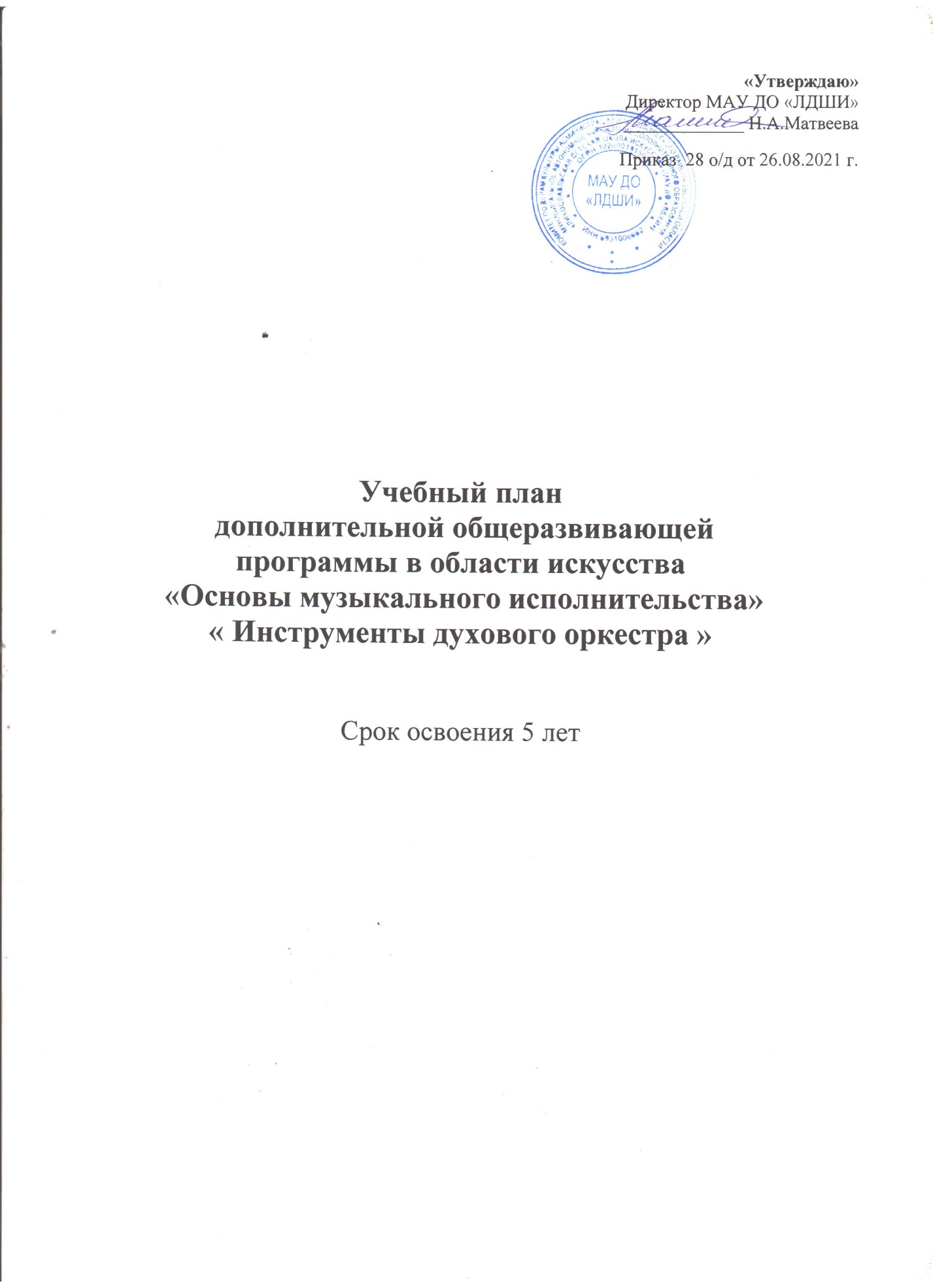 Учебный план                                                                                                                                            дополнительной общеразвивающей программы в области  искусства                                                                        «Основы музыкального исполнительства»                                                                        «Инструменты духового оркестра»                                                                                                   срок обучения 5 летВыпускники 5 класса считаются окончившими курс образовательного учреждения1.Основной формой занятий по предмету «Коллективное музицирование» являются занятия в оркестре духовых инструментов.2.Количественный состав групп по сольфеджио, слушанию музыки, музыкальной литературе, оркестру  – от 4 до 10 человек.N п/п Наименование предметной области/учебного предмета Годы обучения (классы), количество аудиторных часов в неделю Годы обучения (классы), количество аудиторных часов в неделю Годы обучения (классы), количество аудиторных часов в неделю Годы обучения (классы), количество аудиторных часов в неделю Годы обучения (классы), количество аудиторных часов в неделю Годы обучения (классы), количество аудиторных часов в неделю Годы обучения (классы), количество аудиторных часов в неделю Промежуточная и итоговая аттестация (годы обучения, классы)I II IIIIIIIIIIVV1Учебные предметы исполнительской подготовки: 2,53333331.1Основы музыкального исполнительства (инструменты духового оркестра)1111111I, II, III,IV,V1.2Ансамбль0,50,50,50,50,50,50,5V1.3Коллективное музицирование (оркестр)11111111.4Общее фортепиано-0,50,50,50,50,50,52Учебный предмет историко-теоретической подготовки:22222222.1Сольфеджио1111111V2.2Слушание музыки1111111Всего:4,5555555